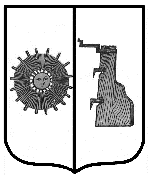 Российская ФедерацияНовгородская областьБоровичский районАДМИНИСТРАЦИЯ ТРАВКОВСКОГО СЕЛЬСКОГО ПОСЕЛЕНИЯРАСПОРЯЖЕНИЕ от 13.03.2023г.  № 8-ргп. ТравковоОб утверждении доклада о правоприменительной практике при осуществлении муниципального контроля на автомобильном транспорте, городском наземном электрическом транспорте и в дорожном хозяйстве на территории Травковского сельского поселения за 2022 год        В соответствии с Федеральным законом от 06.10.2003 № 131 «Об общих принципах организации местного самоуправления в Российской Федерации», в целях реализации Федерального закона от 31.07.202 № 248-ФЗ «О государственном контроле (надзоре) и муниципальном контроле в Российской Федерации», решением Совета депутатов Травковского сельского поселения от 09.11.2021г. № 59 «Об утверждении Положения о муниципальном контроле на автомобильном транспорте, городском наземном электрическом транспорте и в дорожном хозяйстве на территории Травковского сельского поселения», Уставом Травковского сельского поселения       1. Утвердить доклад о правоприменительной практике при осуществлении муниципального контроля на автомобильном транспорте, городском наземном электрическом транспорте и в дорожном хозяйстве на территории Травковского сельского поселения за 2022 год.       2. Настоящее распоряжение подлежит официальному обнародованию и размещению на официальном сайте Администрации сельского поселения в информационно-телекоммуникационной сети «Интернет».        Глава сельского поселения                                    Я.Н. ОрловаПриложение к распоряжению № 8-рг от 13.03.2023г. «Об утверждении доклада о правоприменительной практике при осуществлении муниципального контроля на автомобильном транспорте, городском наземном электрическом транспорте и в дорожном хозяйстве на территории  Травковского сельского поселения за 2022 год Доклад о правоприменительной практикепри осуществлении муниципального контроля на автомобильном транспорте, городском наземном электрическом транспорте и в дорожном хозяйстве на территории Травковского сельского поселения за 2022 год	Муниципальный контроль на автомобильном транспорте, городском наземном электрическом транспорте и в дорожном хозяйстве на территории Травковского сельского поселения осуществляет, Администрация Травковского сельского поселения.Проведение муниципального контроля на автомобильном транспорте, городском наземном электрическом транспорте и в дорожном хозяйстве на территории  Травковского сельского поселения осуществляется в  соответствии со статьей 3.1 Федерального закона от 08.11.2007  № 259-ФЗ «Устав автомобильного транспорта и городского наземного электрического транспорта», статьей 13 Федерального закона от 08.11.2007    № 257-ФЗ «Об автомобильных дорогах и о дорожной деятельности в Российской Федерации и о внесении изменений в отдельные законодательные акты Российской Федерации» и Федеральным законом от 31.07.2020 № 248-ФЗ «О государственном контроле (надзоре) и муниципальном контроле в Российской Федерации», Федеральным законом от 06.10.2003 № 131-ФЗ «Об общих принципах организации местного самоуправления в Российской Федерации», Законом Новгородской области от 23.10.2014 № 637-ОЗ «О закреплении за сельскими поселениями Новгородской области вопросов местного значения», решением Совета депутатов Травковского сельского поселения от 09.11.2021 г. № 59 «Об утверждении Положения о муниципальном контроле на автомобильном транспорте, городском наземном электрическом транспорте и в дорожном хозяйстве на территории Травковского сельского поселения», Уставом Травковского  сельского поселения.Муниципальный контроль осуществляется посредством профилактики нарушений обязательных требований, организации и проведения контрольных (надзорных) мероприятий, принятия предусмотренных законодательством Российской Федерации мер по пресечению, предупреждению и (или) устранению последствий выявленных нарушений обязательных требований.Объектами контроля являются:- деятельность, действия (бездействие) контролируемых лиц по осуществлению работ по капитальному ремонту, ремонту и содержанию автомобильных дорог общего пользования местного значения;- транспортное средство;- автомобильная дорога общего пользования местного значения и искусственные дорожные сооружения на ней;- примыкания к автомобильным дорогам местного значения, в том числе примыкания объектов дорожного сервиса;Итоги осуществления муниципального контроля на автомобильном транспорте, городском наземном электрическом транспорте и в дорожном хозяйстве на территории Травковского сельского поселения 2022 году1. С целью профилактики нарушений обязательных требований на автомобильном транспорте, городском наземном электрическом транспорте и в дорожном хозяйстве на территории  Травковского сельского поселения за истекший период 2022 года на официальном сайте Администрации Травковского сельского поселения в информационно-телекоммуникационной сети «Интернет» размещены муниципальные правовые акты по организации муниципального контроля на  автомобильном транспорте, городском наземном электрическом транспорте и в дорожном хозяйстве, перечень нормативных правовых актов, содержащих обязательные требования, соблюдение которых оценивается при проведении мероприятий по муниципальному контролю, а также тексты нормативных правовых актов, содержащих обязательные требования, соблюдение которых оценивается при проведении мероприятий по муниципальному контролю.В случае изменения обязательных требований осуществляется подготовка и размещение информации о:- содержании новых нормативных правовых актов, устанавливающих обязательные требования;-   внесенных изменениях в действующие нормативные правовые акты;- сроках и порядке вступления новых нормативных правовых актов в действие;- проведении необходимых организационных, технических мероприятий, направленных на внедрение и обеспечение соблюдения измененных обязательных требований.2. За текущий период 2022 года в рамках муниципального контроля на автомобильном транспорте, городском наземном электрическом транспорте и в дорожном хозяйстве плановые и внеплановые проверки, мероприятия по контролю без взаимодействия с контролируемыми лицами не производились.Эксперты и представители экспертных организаций к проведению проверок не привлекались.Предостережения о недопустимости нарушений обязательных требований при осуществлении муниципального контроля в сфере благоустройства контролируемым лицам не выдавались.        Случаи причинения контролируемыми лицами вреда охраняемым законом ценностям, а также случаи возникновения чрезвычайных ситуаций природного и техногенного характера не установлены.             Повышению эффективности осуществления муниципального контроля будет способствовать:- систематическое проведение практических семинаров по вопросам осуществления муниципального контроля;- организация и проведение профилактической работы с юридическими лицами, индивидуальными предпринимателями по предотвращению нарушений законодательства Российской Федерации путем привлечения средств массовой информации к освещению актуальных вопросов муниципального контроля, разъяснения положений законодательства в сфере благоустройства.____________________________